DELO NA DOMU – 3. RAZRED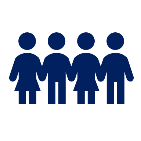 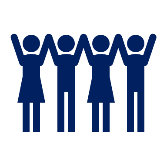 8. TEDEN (4. 1. – 8. 1. 2021)															Ostanite zdravi in lep pozdrav,															učiteljice 3. razredaPREDMETUČNE VSEBINEOPOMBESLJ1., 2. Velika začetnica – ponovimo (učni list)3., 4. Kajetan Kovič: Uspavanka (učni list, berilo, str. 83)          Glasno branje besedila Astrid Lindgren: Silvestrov večer v vili Čira-čara (berilo, str. 38)MAT1. Ponovimo – računanje do 100 s prehodom, neznani člen, matematični jezik (učni list)2. Ponovimo – računanje do 100 s prehodom, neznani člen, matematični jezik (učni list)SPO1. Koledar – ogled PPT priponke in zapis v zvezek (PPT priponka)2. Koledar – reševanje interaktivnih vaj (PPT priponka)Povezavi do interaktivnih vaj:https://www.thatquiz.org/sl/practicetest?1zeot9hx1o36jhttps://www.thatquiz.org/sl/practicetest?1yeot7px2tqeŠPO1., 2., 3. Športna tombola motoričnih sposobnosti (priponka z navodili)LUMUra (učni list z uro, PPT priponka)GUMMeta Rainer/Lojze Krajnčan: Ura (priponka z navodili in PPT priponka)TJA3. a – My project – priprava na govorni nastop3. b – Parts of the house3. c, 3. d – At home                       DODATNE NALOGEDODATNE NALOGEDODATNE NALOGEOPB – ideje za prosti časOPB – ideje za prosti časRAZNOVsa dodatna navodila, gradiva, povezave in naloge pošljemo staršem po elektronski pošti.